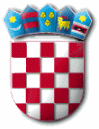 REPUBLIKA HRVATSKAZADARSKA ŽUPANIJA  OPĆINA PRIVLAKA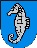 Ivana Pavla II    46, 23233 PRIVLAKA      	Na temelju članka 37. točka 4. Zakona o proračunu (NN broj 87/08, 136 /12 i 15/15 i  članka 46. Statuta Općine Privlaka  („Službeni glasnik Zadarske županije“ broj  05/18), Općinski načelnik općine Privlaka dana  18. siječnja 2021. godine donosi prijedlog PRVIH IZMJENA I DOPUNA PRORAČUNA OPĆINE PRIVLAKA ZA 2021. GODINU I PROJEKCIJA ZA 2022. I  2023. GODINURAČUN PRIHODA I RASHODA I RAČUN FINANCIRANJAOBRAZLOŽENJE PRVIH IZMJENA I DOPUNA PRORAČUNA OPĆINE         ZA  2021. GODINU3.         PRVE  IZMJENE I DOPUNE PRORAČUNA OPĆINE PRIVLAKA ZA 2021.G.            POSEBNI DIO   IZMJENE I DOPUNE PLANA RAZVOJNIH PROGRAMA ZA 2021. GODINU1. RAČUN PRIHODA I RASHODA I RAČUN FINANCIRANJAU Prvim izmjenama i dopunama Proračuna Općine Privlaka za 2021. godinu  račun prihoda i rashoda sadrži:A.  RAČUN PRIHODA I RASHODA                                                                       Plan za 2021.	            Povećanje/	                  Novi plan							 	          Smanjenje1. UKUPNO PRIHODI			18.611.650,00                   0,00	                18.611.650,001.a. PRIHODI POSLOVANJA		18.461.650,00  	               0,00	                18.461.650,001.b. PRIHODI  OD PRODAJE      NEFINAN. IMOVINE                                150.000,00	                     0,00	                     150.000,002. RASHODI         	        	              32.576.650,00             + 2.293.710,84             34.870.360,84     2.a.RASHODI POSLOVANJA                    20.234.400,00                     0,00                      20.234.400,002.b. RASHODI ZA NABAVKU   NEFINANCIJSKE IMOVINE                   12.342.250,00              + 2.293.710,84            14.635.960,843. RAZLIKA–VIŠAK/MANJAK (1-2)   -  13.965.000,00              - 2.293.710,84          - 16.258.710,84	B.  RAČUN FINANCIRANJA1. PRIMICI OD FINANCIJSKE IMOVINE   8.000.000,00               + 2.293.710,84           10.293.710,842. IZDACI ZA FINANCIJSKU IMOVINU          20.000,00	                           -                           20.000,00 3. RAZLIKA – VIŠAK/MANJAK (1-2)      7.980.000,00                + 2.293.710,84	    10.273.710,84C.  VIŠAK PRIHODA               	                  				                  5.985.000,00                         0,00 	       5.985.000,00 		    	D. UKUPNO PRORAČUN 1. UKUPNO PRIHODI I PRIMICI          32.596.650,00                + 2.293.710,84            34.890.360,84	+ VIŠAK PRIHODA2.UKUPNO RASHODI I IZDACI            32.596.650,00                + 2.293.710,84	     34.890.360,84Zakonom o proračunu (NN br. 87/08, 136/12 i 15/15) člankom 39.st.2 definirano je da se Izmjene i dopune Proračuna donose po istom postupku kao i Proračun. Proračun Općine Privlaka za 2021. godinu zajedno s projekcijama za 2022.  i  2023. godinu  donijelo je Općinsko vijeće na 33. (tridesettrećoj) sjednici održanoj 10. prosinca 2020. godine te je isti objavljen u Službenom glasniku zadarske županije 31/20. Prve izmjene i dopune Proračuna za 2021. godinu  potrebne su radi: - usklađivanja planiranih prihoda i planiranja prihoda koji nisu bili poznati kod donošenja Proračuna za 2021. godinu- planiranja primitaka od financijske imovine i zaduživanja koji nisu bili poznati kod donošenja Proračuna za 2021. godinu- usklađivanja planiranih troškova  i planiranja novih  troškova koji se u vrijeme donošenja Proračuna za 2021. godinu nisu mogli predvidjetiU Prve izmjene i dopune proračuna Općine Privlaka za 2021. godinu uključen je i proračunski korisnik Dječji vrtić Sabunić.						OBRAZLOŽENJE PRVIH IZMJENA I DOPUNA PRORAČUNA OPĆINE  PRIVLAKA  ZA  2021. GODINU2.1. PRIHODI I PRIMICIPrvim Izmjenama i dopunama Proračuna za 2021. godinu ukupni Prihodi i Primici se povećavaju za 2.293.710,84 kn u odnosu na osnovni Plan Proračuna za 2021. godinu, te oni sada iznose 34.890.360,84 kn.  Prihodi poslovanjaPrihodi poslovanja nisu se mijenjali u odnosu na osnovni Plan Proračuna za 2021. godinu te oni iznose 18.461.650,00 kn. U okviru prihoda poslovanja sadržani su: Prihodi od porezaPomoći iz inozemstva i od subjekata unutra općeg proračunaPrihodi od imovinePrihodi od upravnih i administrativnih pristojbiPristojbi po posebnim propisima i naknada Prihodi od prodaje proizvoda i robe te pruženih usluga, donacija  Kazne i upravne mjere i ostali prihodi.Prihodi od prodaje nefinancijske imovinePrihodi od prodaje nefinancijske imovine planirani su u iznosu od 150.000,00 kn i odnose se na prihode od prodaje građevinskog zemljišta, te ostaju na razini planiranih osnovnim Planom Proračuna Općine za 2021. godinu.Primici od financijske imovine i zaduživanjaPrvim Izmjenama i dopunama proračuna za 2021. godinu Primici od financijske imovine i zaduživanja povećavaju se za 2.293.710,84 kn te oni sada iznose 10.293.710,84 kn. Navedeno povećanje odnosi se na dugoročni kredit od tuzemnih kreditnih institucija za izgradnju i opremanje Dječjeg vrtića.Raspoloživa sredstva iz prethodnih godinaRaspoloživa sredstva iz prethodnih godina se ovim Prvim Izmjenama i dopunama Proračuna za 2021. godinu nisu mijenjali u odnosu na Plan te iznose 5.985.000,00 kn.Tablica 1. Prikaz plana, izmjena plana prihoda i primitaka za 2021. godinu po ekonomskoj klasifikaciji2.2. RASHODI I IZDACIPrvim izmjenama i dopunama proračuna ukupni rashodi i izdaci se povećavaju za 2.293.710,84 kn u odnosu na Plan za 2021. godinu te oni sada iznose 34.870.360,84 kn. Rashodi poslovanjaRashodi poslovanja se Prvim izmjenama i dopunama proračuna za 2021. godinu nisu mijenjali u odnosu na Plan te oni iznose 20.234.400,00 kn, a odnose se na: Rashode za zaposleneMaterijalne rashode Financijske rashode Pomoći dane u inozemstvo i unutar općeg proračunaNaknade građanima i kućanstvima na temelju osiguranja i druge naknade Ostale rashode.Rashodi za nabavku dugotrajne nefinancijske imovineRashodi za nabavku nefinancijske dugotrajne imovine Prvim izmjenama i dopunama proračuna povećavaju se za 2.293.710,84 kn te ono novim planom iznose 14.635.960,84 kn, a odnose se na:Rashode za nabavu neproizvedene dugotrajne imovineRashodi za nabavu proizvedene dugotrajne imovine Navedeno povećanje odnosi se na Rashode za nabavu proizvedene dugotrajne imovine, točnije na Izgradnju i opremanje Dječjeg vrtića.Izdaci za financijsku imovinu i otplate zajmovaIzdaci za financijsku imovinu i otplate zajmova ovim Prvim izmjenama i dopunama proračuna za 2021. godinu nisu se mijenjali u odnosu na Plan.Tablica 2. Prikaz plana, izmjena plana rashoda i izdataka za 2021. godinu po ekonomskoj klasifikacijiPRVE  IZMJENE I DOPUNE PRORAČUNA OPĆINE PRIVLAKA ZA  2020. GODINU POSEBNI DIO3.1.   Posebni dio po razdjelimaProračunska potrošnja u Općini Privlaka  Prvim izmjenama i dopunama Proračuna za 2021. godinu planira se prema proračunskim klasifikacijama kroz razdjele kako slijedi:U Proračunu općine Privlaka za 2021. godinu i Projekcijama za 2022. i 2023. godinu usvojenom na 33. (tridesettrećoj) sjednici održanoj 10. prosinca 2020. godine članak 1. mijenja se i glasi:U članku 1. prihodi i primici, te rashodi i izdaci  Proračuna Općine Privlaka za 2021. godinu  povećavaju se odnosno smanjuju  prema posebnom dijelu Prvih  izmjena i dopuna proračuna  za 2021. godinu i sastavni su dio ovog Prijedloga.  KLASA: 400-08/20-01/03URBROJ: 2198/28-02-21-3Privlaka, 18. siječnja 2021.g.					            		OPĆINSKI NAČELNIK						 			  OPĆINA PRIVLAKA				                  		           Gašpar Begonja, dipl. ing.POESBNI DIO - ANALITIKAPrihodPlan 2021.Povećanje /smanjenjePrve izmjene i dopune 2021.Indeks6 Prihodi poslovanja18.461.650,00 0,0018.461.650,00 100,0061 Prihodi od poreza8.000.000,00 -1.000.000,00 7.000.000,00 87,5063 Pomoći iz inozemstva i od subjekata unutar općeg proračuna1.756.100,00 1.000.000,00 2.756.100,00 156,9464 Prihodi od imovine338.550,000,00 338.550,00100,0065 Prihodi od upravnih i administrativnih pristojbi, pristojbi po posebnim propisima i naknada8.060.000,00 0,00 8.060.000,00 100,0066 Prihodi od prodaje proizvoda i roba te pruženih usluga i prihodi od donacija7.000,000,007.000,00100,0068 Kazne, upravne mjere i ostali prihodi300.000,000,00 300.000,00100,007 Prihodi od prodaje nefinancijske imovine 150.000,00 0,00 150.000,00 100,0071 Prihodi od prodaje neproizvedene dugotrajne imovine150.000,00 0,00 150.000,00 100,008 Primici od financijske imovine i zaduživanja8.000.000,00 2.293.710,84 10.293.710,84128,6784 Primici od zaduž.8.000.000,00 2.293.710,84 10.293.710,84128,679 Vlastiti izvori 5.985.000,00 0,005.985.000,00 100,0092 Višak prihoda 5.985.000,00 0,005.985.000,00 100,00Ukupno: 32.596.650,00 2.293.710,8434.890.360,84 107,04RashodiPlan 2021.Povećanje /smanjenjePrve izmjene i dopune 2021.Indeks3 Rashodi poslovanja20.234.400,000,0020.234.400,00100,0031 Rashodi za zaposlene2.223.750,000,002.223.750,00100,0032 Materijalni rashodi11.410.806,970,0011.410.806,97100,0034 Financijski rashodi66.543,030,0066.543,03100,0036 Pomoći dane u inozemstvo i unutar općeg proračuna40.000,000,0040.000,00100,0037 Naknade građanima i kućanstvima na temelju osiguranja i druge naknade456.300,000,00456.300,00100,0038 Ostali rashodi6.037.000,000,006.037.000,00100,004 Rashodi za nabavu nefinancijske imovine12.342.250,002.293.710,8414.635.960,84118,5841 Rashodi za nabavu neproizvedene dugotrajne imovine 1.300.000,000,001.300.000,00100,0042 Rashodi za nabavu proizvedene dugotrajne imovine 11.042.250,002.293.710,8412.481.210,84122,515 Izdaci za financijsku imovinu i otplate zajmova20.000,000,0020.000,00100,0053 Izdaci za dionici i udjele u glavnici20.000,000,0020.000,00100,0054 Izdaci za otplatu glavnice primljenih kredita i zajmova0,000,000,00100,00Ukupno: 32.596.650,002.293.710,8434.890.360,84107,04RazdjelNazivPlan za 2021.Povećanje/smanjenjeNovi planIndexRazdjel001Općinsko vijeće431.000,000,00431.000,00100,00Razdjel002Ured načelnika487.240,970,00487.240,97100,00Razdjel003Jedinstveni upravni odjel30.897.809,032.293.710,8433.191.519,87107,42Razdjel004Predškolskoobrazovanje623.550,000,00623.550,00100,00Razdjel005Hrvatske vode15.000,000,0015.000,00100,00Razdjel007Program Dječjeg vrtića142.050,000,00142.050,00100,00Ukupno32.596.650,002.293.710,8434.890.360,84107,04